MARK SCHEME FOR PROGRESS TEST 12.(i) 	Define stroke volume and give a resting value for the average adult.   (2 marks)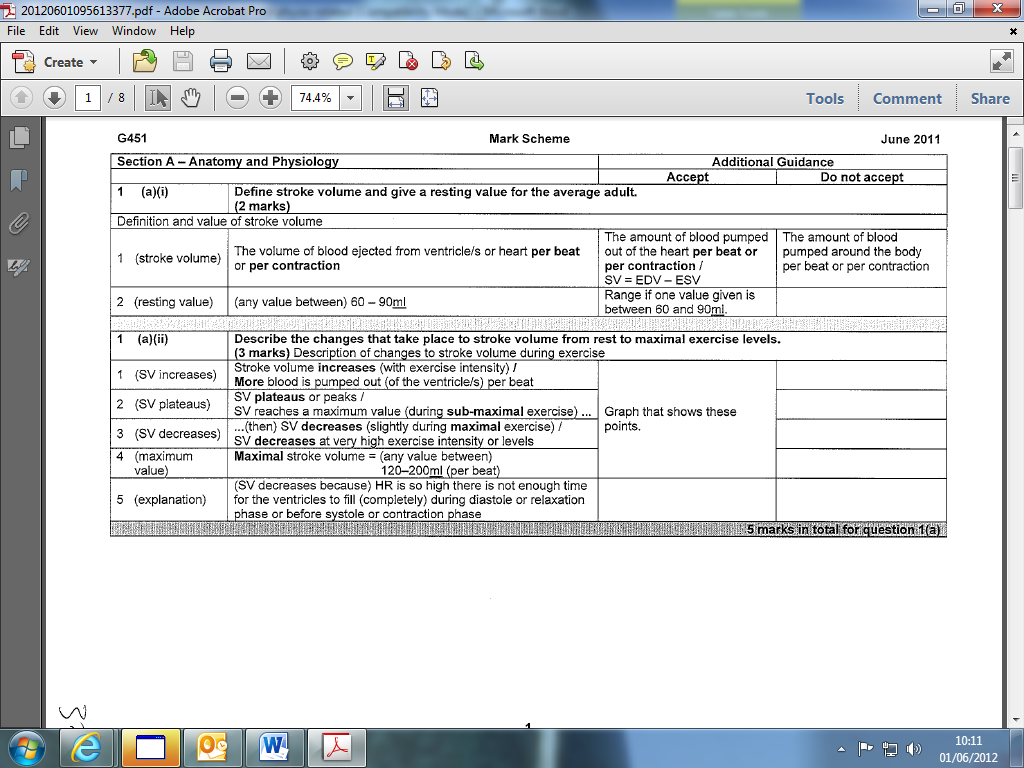 Cardiac output increases during physical exercise. Explain how intrinsic control mechanisms cause cardiac output to increase during exercise.  (5 marks) 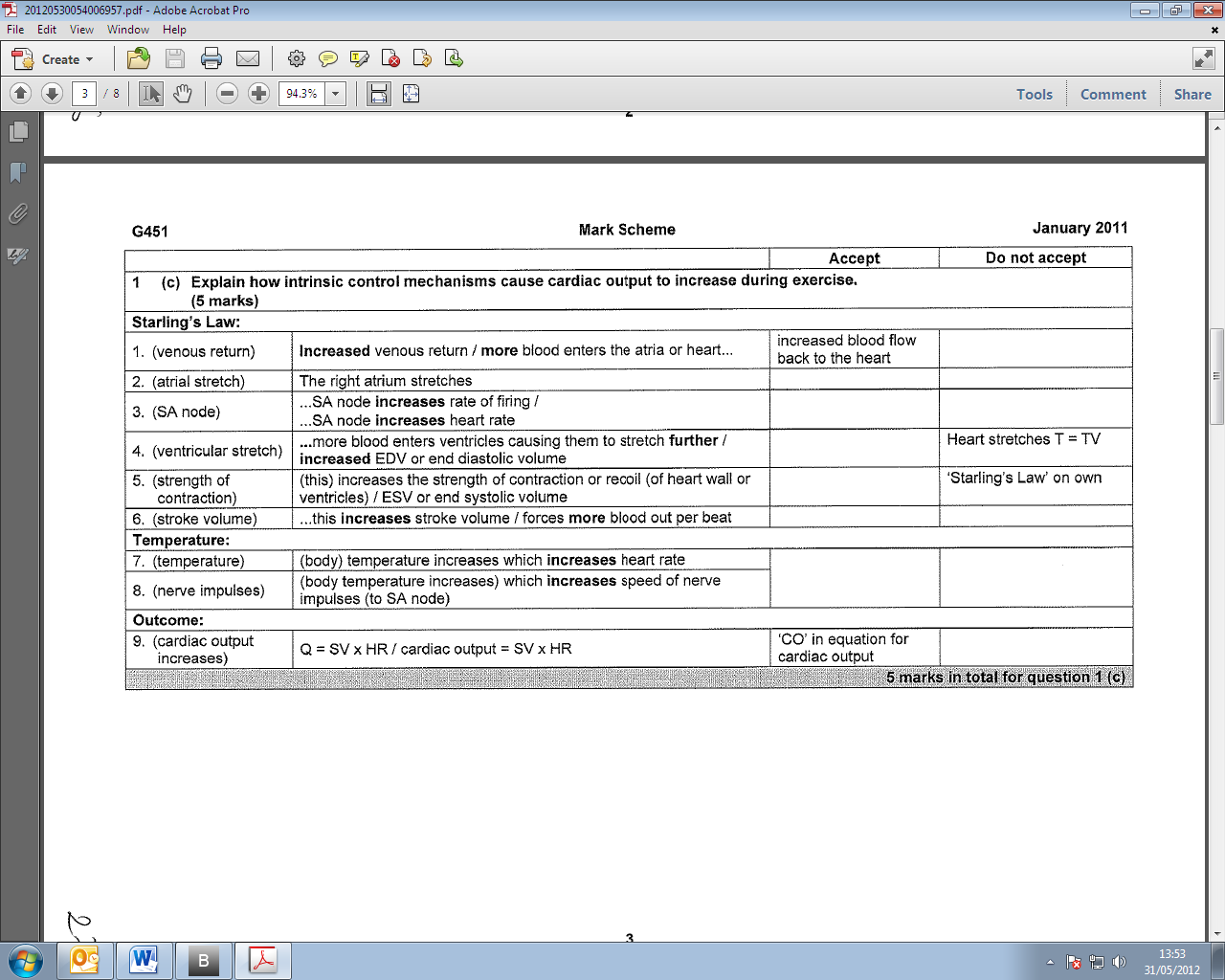 Describe the changes that occur in the distribution of cardiac output as a performer moves from rest to exercise. Explain how the vasomotor centre controls this  distribution.     (4 marks)	4 marks max:	(Describe)1.	More blood is distributed to the working muscles. 2.	Less blood is distributed to non-essential organs	(Explanation)3.	Vasodilation of arteries/arterioles supplying working muscles/Vascular shunt 4.	Opening/vasoldilation of precapillary sphincters supplying working muscles 5.	Vasoconstriction of arteries/arterioles supplying non-essential organs6.	Closing/vasoconstriction of precapillary sphincters supplying non essential organs During the training run blood needs to be diverted away from nonessential organs to the working muscles. Explain how the vasomotor centre controls this distribution.   [3 marks]Vasodilation of arteries/arterioles/blood vessels/leading to working muscles/vascular shuntOpening/vasodilation of pre capillary sphincters leading to working musclesVasoconstriction of arteries/arterioles/blood vessels leading to non-essential organsClosing of pre capillary sphincters leading to non-essential organsSympathetic stimulation/’reductionA long distance runner completes a 60 minute sub-maximal training run.  A cool down has a number of effects on the vascular system which aid the performer. One effect is the prevention of blood pooling. Identify other effects.                 [2 marks] Mark first 2 only Maintain stroke volume/cardiac output Gradual decrease in temperature Maintain blood pressure Removal of waste (bi)products/carbon dioxide/lactic acid Keeps capillaries dilated/maintains blood flow/oxygen to muscles/reduces O2debt Maintains skeletal muscle pump/respiratory pump Maintains venous return 6.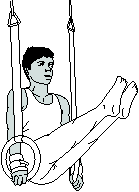 7.	The gymnast in the figure above must keep his shoulders in a fixed position. Name two muscles in the rotator cuff group which aid the stability of the shoulder joint.Subscapularis Supraspinatus, Infraspinatus teres minor.Flexibility training is an important component of a training programme.	PNF is one type of flexibility training. Describe PNF stretching.	 [3 Marks]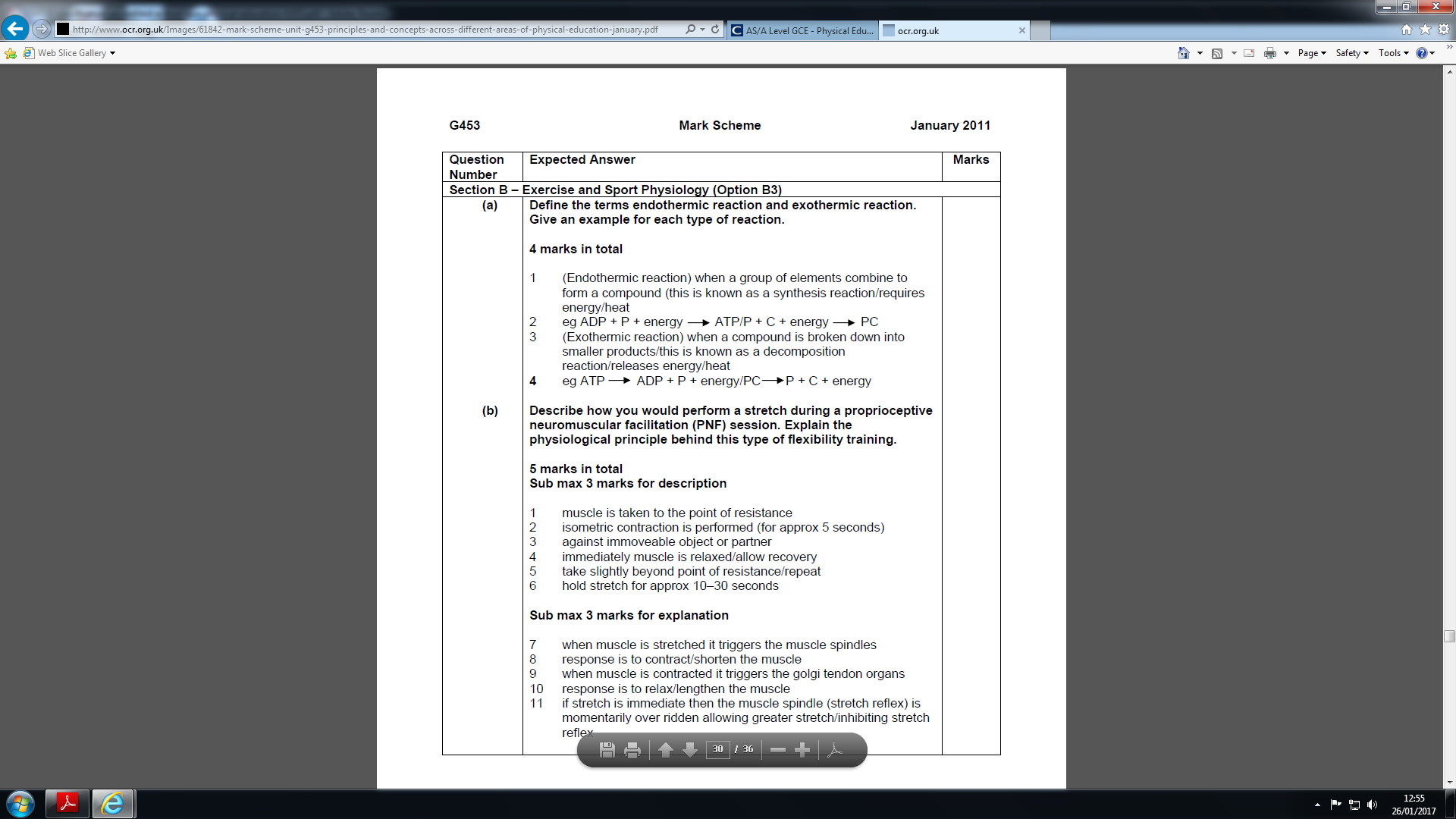 Joint Joint Type Movement Agonist Antagonist Hip Ball and socketFlexionIliopsoas Gluteus Maximus  